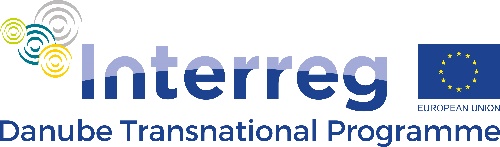 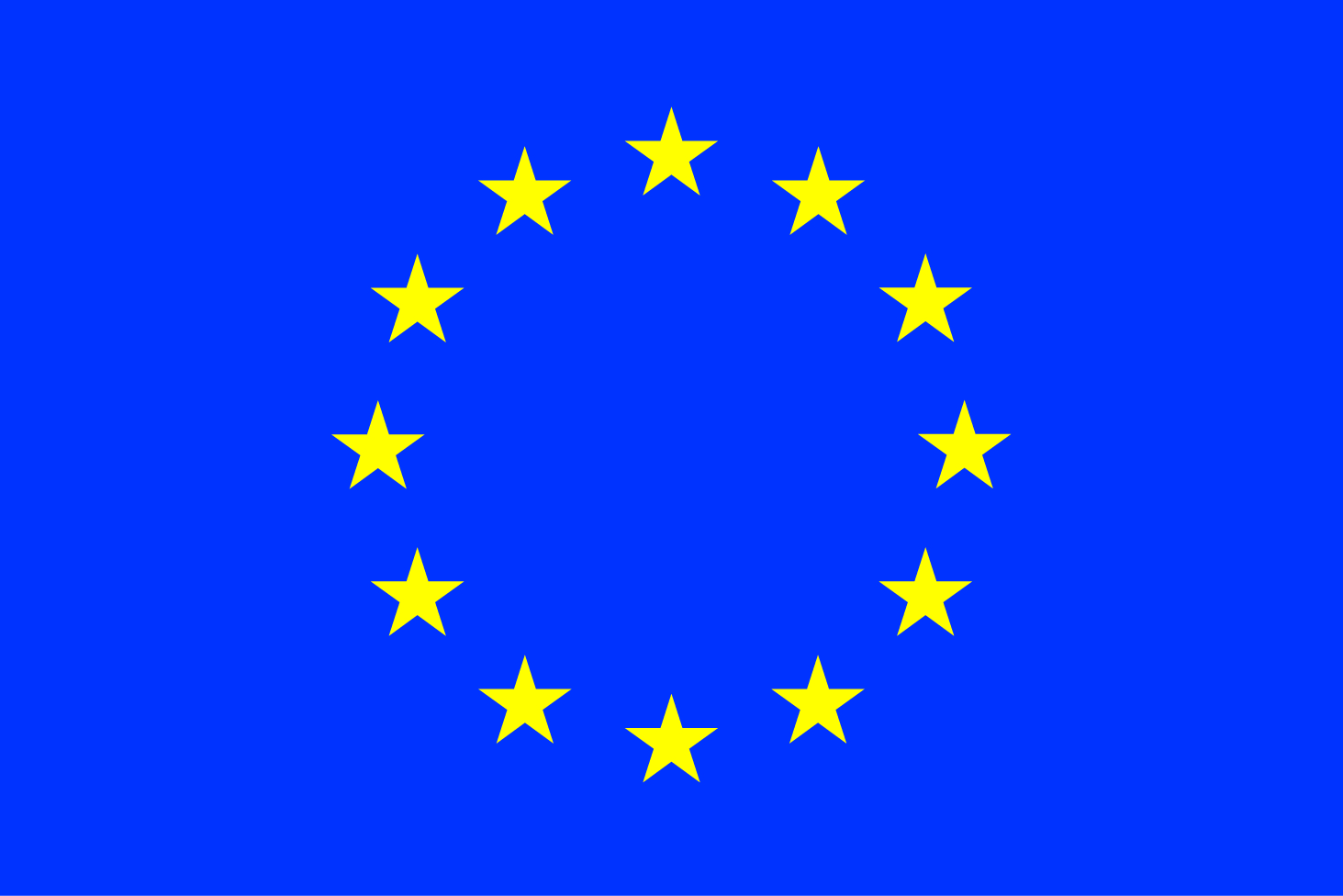 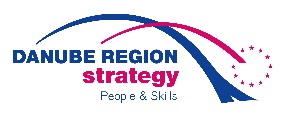 12th Steering Group MeetingWhen: 8. – 9. June 2017Where: Otto Wagner Schützenhaus, Obere Donaustraße 26, 1020 Vienna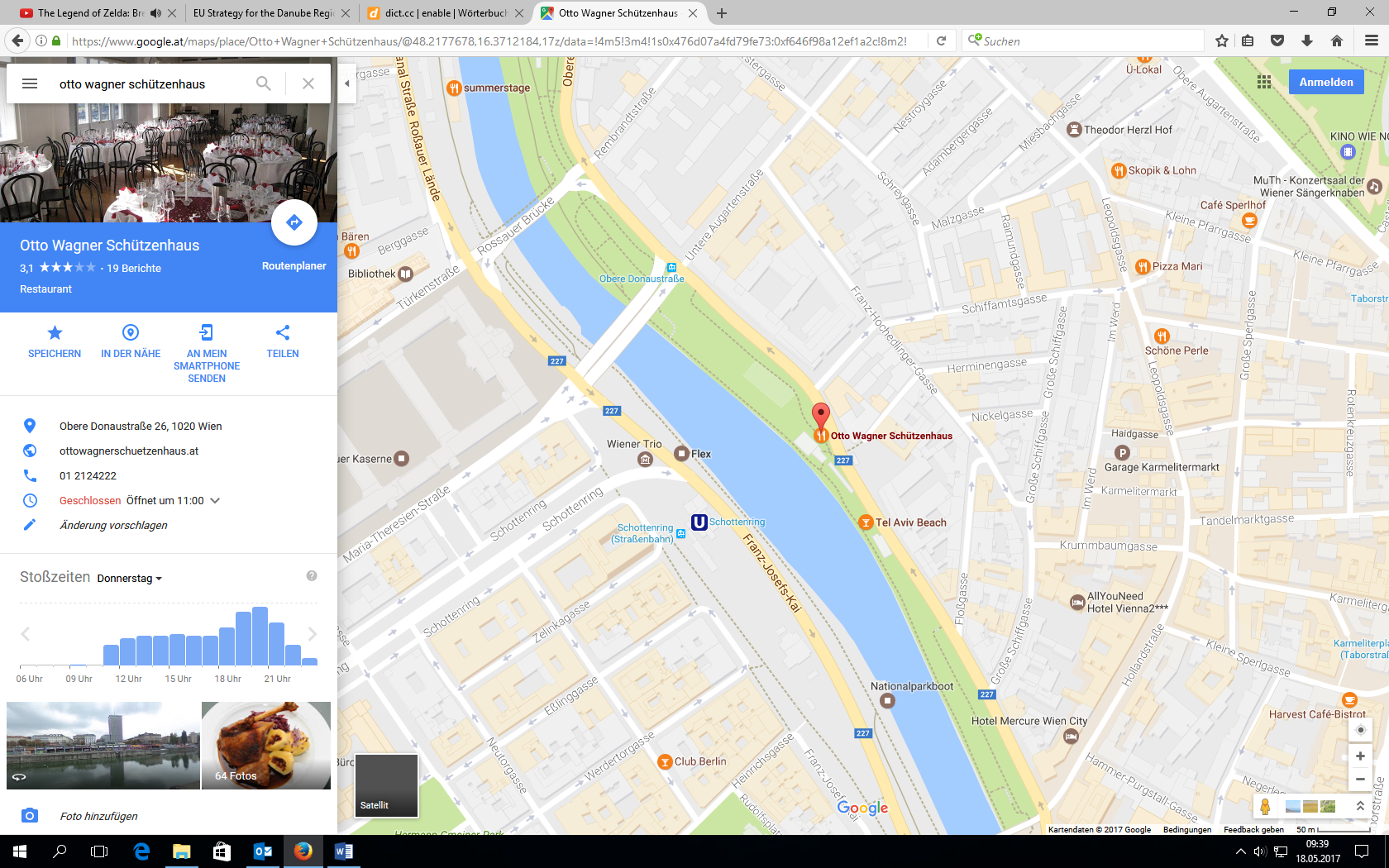 How to reach the venue: Metro:The venue is located in the 2nd district called Leopoldstadt. The easiest way to get there is by underground railway train U2 (purple coloured) to stop “Schottenring”, exit “Herminengasse”. It is also reachable via U4 (green line) at stop “Schottenring”. ATTENTION: If you take this line you will find yourself on the wrong side of the Danube Canal! You can reach the other side most easily, if you go to metro U2, (Schottentor is a crossing station) walk along the rails and take exit “Herminengasse”. Per Foot from Schwedenplatz:The venue is quite close to the center of Vienna. If you find yourself at “Schwedenplatz” (metro U1 and U4 as well as several trams) you might best cross the Danube Canal, go downstairs to the promenade of the Danube Canal and walk until you reach the venue. (10 min approx.)From airport: Option 1: You take the Airport Bus (line 2), which stops at Schwedenplatz, and go to the venue per foot.Option 2: You take the train until stop “Wien Mitte/Landstraße” and take metro U4 until stop “Schottenring” (see above).Information on public transportationhttp://www.wienerlinien.at/eportal3/ep/tab.do?tabId=0TaxiTaxi 40 100 Taxifunkzentrale GmbHPfarrg 54, 1230 WienTel: +43(1)61455…-0Fax: +43(1)61455-838Web: www.taxi40100.atSome suggestions for convenient accommodationMEININGER Hotel Wien Downtown FranzRembrandtstraße 21, 1020 Wienwelcome@meininger-hotels.com https://www.meininger-hotels.com/de/hotels/wien/downtown-franz/Hotel BajazzoEsslinggasse 71010 Wien+43 1 533 89 03info@hotelbajazzo.athttp://www.hotelbajazzo.at/VOX Design HotelPhone: +43 1 9073377E-mail: office@vox-hotels.comMail: Schreygasse 2, 1020 Viennahttp://vox-hotels.comHotel Resonanz ViennaTaborstraße 491020 Wien01 9553252http://www.adler-hotels-wien.at/hotel-resonanzAustria-Trend RathausparkRathausstraße 171010 Wien	rathauspark@austria-trend.athttps://www.austria-trend.at/de/hotels/rathausparkHotel ReginaRooseveltplatz 151090 Wien	regina@kremslehnerhotels.athttp://www.kremslehnerhotels.at/de/hotel-regina-wien/Hotel AustriaFleischmarkt 201010 Wien		office@hotelaustria-wien.athttps://www.hotelaustria-wien.at/Tourist InformationFor information on vienna visit the toursit information website https://www.wien.info/de